УПРАВЛЕНИЕ ОБРАЗОВАНИЯАДМИНИСТРАЦИИ РАКИТЯНСКОГО РАЙОНАПРИКАЗ« 22 » февраля 2024 года						№ 209-11-207О проведении всероссийских проверочных работ в общеобразовательных организациях Ракитянского района в 2024 годуВ соответствии со статьей 97 Федерального закона от 29.12.2012 г. №273-ФЗ «Об образовании в Российской Федерации», Правилами осуществления мониторинга системы образования, утвержденными постановлением Правительства Российской Федерации от 05.08.2013 г. № 662, приказом Федеральной службы по надзору в сфере образования и науки, Министерства просвещения Российской Федерации и Министерства науки и высшего образования Российской Федерации от 18.12.2019 г. №1684/694/1377 «Об осуществлении Федеральной службой по надзору в сфере образования и науки, Министерством просвещения Российской Федерации и Министерством науки и высшего образования Российской Федерации мониторинга системы образования в части результатов национальных и международных исследований качества образования и иных аналогичных оценочных мероприятий, а также результатов участия обучающихся в указанных исследованиях и мероприятиях», приказом Федеральной службы по надзору в сфере образования и науки от 21.12.2023 г. № 2160 «О проведении Федеральной службой по надзору в сфере образования и науки мониторинга качества подготовки обучающихся общеобразовательных организаций в форме всероссийских проверочных работ в 2024 году», письмом Федеральной службы по надзору в сфере образования и науки от 5.02.2024 г. № 02-14 «О проведении ВПР в 2024 году», с целью реализации мероприятий «Обеспечение совершенствования и реализации процедур оценки степени и уровня освоения образовательных программ общего образования обучающимися общеобразовательных организаций, которые характеризуются применением и развитием технологий и методик работы с результатами мониторинга системы образования в части оценки качества общего образования всеми субъектами Российской Федерации», комплекса процессных мероприятий «Качество образования», утверждённого руководителем утвержденного руководителем Федеральной службы по надзору в сфере образования и науки М.А. Музаевым 29 декабря 2021 года, приказом министерства образования Белгородской области от 21.02.2024 г. №548 «О проведении всероссийских проверочных работ в общеобразовательных организациях Белгородской области в 2024 году» и с целью обеспечения организованного участия общеобразовательных организаций Ракитянского района в проведении всероссийских проверочных работ в 2024 годуприказываю:1. Провести ВПР в 4-х классах всем общеобразовательным учреждениям Ракитянского района: 19.03.2024 года – по учебному предмету «Математика»;02.04.2024 года – по учебному предмету «Русский язык» (часть 1);04.04.2024 года – по учебному предмету «Русский язык» (часть 2);11.04.2024 года – по учебному предмету «Окружающий мир».2. Провести ВПР в 5-х классах общеобразовательным учреждениям Ракитянского района, реализующим программы основного общего и среднего общего образования:19.03.2024 года – по учебному предмету «Русский язык»;03.04.2024 года – по учебному предмету «Математика»;09.04.2024 года – по учебному предмету «История»;18.04.2024 года – по учебному предмету «Биология».3. Провести ВПР в 6-х классах общеобразовательным учреждениям Ракитянского района, реализующим программы основного общего и среднего общего образования:20.03.2024 года – по учебному предмету «Русский язык»;04.04.2024 года – по учебному предмету «Математика»;10.04.2024 года – по 1-му предмету на основе случайного выбора из учебных предметов «География», «История», «Биология», «Обществознание»;19.04.2024 года – по 2-му предмету на основе случайного выбора из учебных предметов «География», «История», «Биология», «Обществознание».4. Провести ВПР в 7-х классах общеобразовательным учреждениям Ракитянского района, реализующим программы основного общего и среднего общего образования:21.03.2024 года - по учебному предмету «Русский язык»;03.04.2024 года – по учебному предмету «Математика»;09.04.2024 года - по первому предмету на основе случайного выбора из учебных предметов «История», «Обществознание», «География», «Биология», «Физика»;18.04.2024 года - по второму предмету на основе случайного выбора из учебных предметов «История», «Обществознание», «География», «Биология», «Физика».5. Провести ВПР в 8-х классах общеобразовательным учреждениям Ракитянского района, реализующим программы основного общего и среднего общего образования:20.03.2024 года – по учебному предмету «Русский язык»;02.04.2024 года – по учебному предмету «Математика»;10.04.2024 года – по первому предмету на основе случайного выбора из учебных предметов «География», «История», «Биология», «Обществознание», «Физика», «Химия»;19.04.2024 года – по второму предмету на основе случайного выбора из учебных предметов «География», «История», «Биология», «Обществознание», «Физика», «Химия».6. Определить форматы проведения ВПР в общеобразовательных учреждениях:6.1. Традиционный формат (на бланках): математика (4, 5, 6, 7, 8 класс), русский язык (4, 5, 6, 7, 8 класс), окружающий мир (4 класс), физика (7, 8 класс), химия (8 класс).6.2. Компьютерный или традиционный формат по выбору общеобразовательного учреждения: история (5, 6, 7, 8 класс), биология (5, 6, 7, 8 класс), география (6, 7, 8 класс), обществознание (6, 7, 8 класс).7. Назначить муниципальным координатором, ответственным за проведение ВПР в общеобразовательных учреждениях Ракитянского района, начальника отдела оценки качества образования МКУ «Центр развития и оценки качества образования» И.Н. Матвеенко и резервным муниципальным координатором, заместителя начальника отдела оценки качества образования МКУ «Центр развития и оценки качества образования» Т.В. Гончарову.8. Муниципальному координатору обеспечить:8.1. Организованное проведение ВПР в общеобразовательных учреждениях Ракитянского района в соответствии с региональными документами и инструктивными материалами, размещаемыми на порталах ФИОКО, ФИС ОКО.8.2. Проведение информационно-разъяснительной работы для руководителей общеобразовательных учреждений, заместителей руководителей,  педагогов, технических специалистов, общественных наблюдателей, обучающихся, родителей (законных представителей) по вопросам проведения ВПР.8.3. Контроль за своевременным внесением данных в формы сбора результатов выполнения ВПР.8.4. Организовать работу по привлечению граждан в качестве общественных наблюдателей на территории района при проведении ВПР.8.5. Контроль за соблюдением норм конфиденциальности и информационной безопасности на всех этапах проведения ВПР.8.6. Контроль за проведением ВПР и соблюдением мер объективности в МОУ «Зинаидинская основная общеобразовательная школа» и МОУ «Пролетарская средняя общеобразовательная школа №2» на всех этапах проведения работ.9. Определить время проведения ВПР – 2, 3, 4 урок по расписанию общеобразовательного учреждения. Продолжительность ВПР по учебному предмету определяется с учётом описания работы по конкретному предмету.10. Утвердить состав уполномоченных представителей управления образования для обеспечения наблюдения во время проведения ВПР (приложение 1).11. Утвердить состав и график работы муниципальной комиссии по предметам для перепроверки работ обучающихся из образовательных учреждений, демонстрирующих низкие образовательные результаты, результаты с признаками необъективности и выборочной перепроверки (приложение 2).12. Руководителям общеобразовательных учреждений:12.1.Назначить школьного координатора, ответственного за проведение ВПР в общеобразовательной организации.12.2. Провести ВПР в соответствии с графиком проведения мониторинга качества подготовки обучающихся общеобразовательных организаций в форме всероссийских проверочных работ в 2024 году (приложение 3). Время проведения 2,3,4 урок по расписанию ОО.12.3. Обеспечить обязательное скачивание материалов ВПР в личном кабинете общеобразовательного учреждения Федеральной информационной системы оценки качества образования в соответствии с инструктивными материалами и графиком размещения материалов ВПР.12.4. При организации ВПР в учебном кабинете при наличии возможности использовать рассадку – по одному участнику за партой. 12.5. Назначить не менее одного организатора в учебный кабинет проведения ВПР, исключив при этом конфликт интересов в отношении указанной категории лиц (учитель, работающий в данном классе и/или являющийся учителем по предмету, по которому проводится проверочная работа, не может быть назначен организатором).12.6. Обеспечить видеонаблюдение в режиме оффлайн в аудиториях проведения ВПР и в местах проверки работ участников ВПР.12.7. Обеспечить проверку работ и внесение достоверных данных в формы сбора результатов ВПР на портале ФИС ОКО в течение не более 5 рабочих дней.12.8. Обеспечить работу по индивидуальному информированию участников ВПР и их родителей (законных представителей) о результатах выполнения ВПР в течение не более 10 рабочих дней после размещения результатов на портале ФИС ОКО.12.9. Обеспечить хранение электронных и бумажных материалов с заданиями ВПР, протоколов с кодами, видеоматериалов с соблюдением конфиденциальности и в условиях информационной безопасности до 31 августа 2024 года.12.10. Принять меры по подготовке учреждения к проведению ВПР в компьютерной форме и предотвращению технологических и технических сбоев при проведении ВПР.12.11. Обеспечить доставку уполномоченного представителя управления образования в общеобразовательное учреждение и обратно в день проведения ВПР.12.12. Обеспечить явку членов муниципальной комиссии на перепроверку работ в соответствии с графиком.12.13. Организовать отбор экспертов по проверке работ участников ВПР, исключив конфликт интересов (учитель, ведущий данный предмет и работающий в данном классе, не должен участвовать в проверке работ).12.14. Обеспечить соблюдение норм конфиденциальности, информационной безопасности на всех этапах проведения ВПР.12.15. Обеспечить получение аналитики на портале ФИС ОКО и использование её для анализа текущего состояния преподавания предметов и совершенствования внутренней системы оценки качества образования, выработки адресных рекомендаций, организации системы методического сопровождения педагогических работников. Исключить принятие решений с негативными управленческими последствиями.12.16. Учесть при проведении ВПР рекомендации по организации работы образовательных учреждений в условиях сохранения рисков распространения COVID-19, направленные Федеральной службой по надзору в сфере защиты прав потребителей и благополучия человека (письмо от 12 мая 2020 г. № 02/9060-2020-24 «О направлении рекомендаций по организации работы образовательных организаций в условиях распространения COVID-19).13. Специалистам управления образования, курирующим предметы, обеспечить использование результатов ВПР для анализа текущего состояния муниципальной системы образования, выработки адресных рекомендаций. Исключить принятие решений с негативными управленческими последствиями.14. Контроль за исполнением приказа возложить на директора МКУ «Центр развития и оценки качества образования» В.Н. Ткачёва.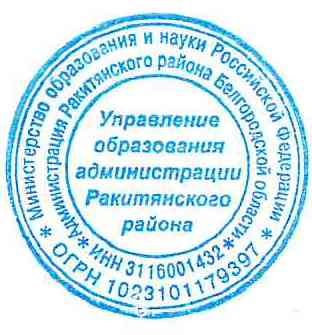 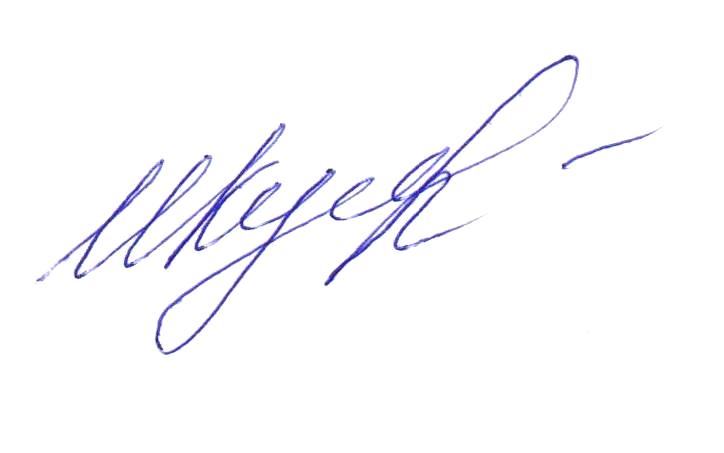 Матвеенко Инна Николаевна, 8(47245)57498Приложение 1к приказу управления образованияот «22» февраля 2024 г. № 209-11-207Состав уполномоченных представителейуправления образования, обеспечивающих объективность проведения ВПРПриложение 2к приказу управления образованияот «22» февраля 2024 г. № 209-11-207Состав муниципальной комиссии для перепроверки работ обучающихсяПриложение 3к приказу управления образованияот «22» февраля 2024 г. № 209-11-207График проведения мониторинга качества подготовки обучающихсяобщеобразовательных учреждений в формевсероссийских проверочных работ в 2024 году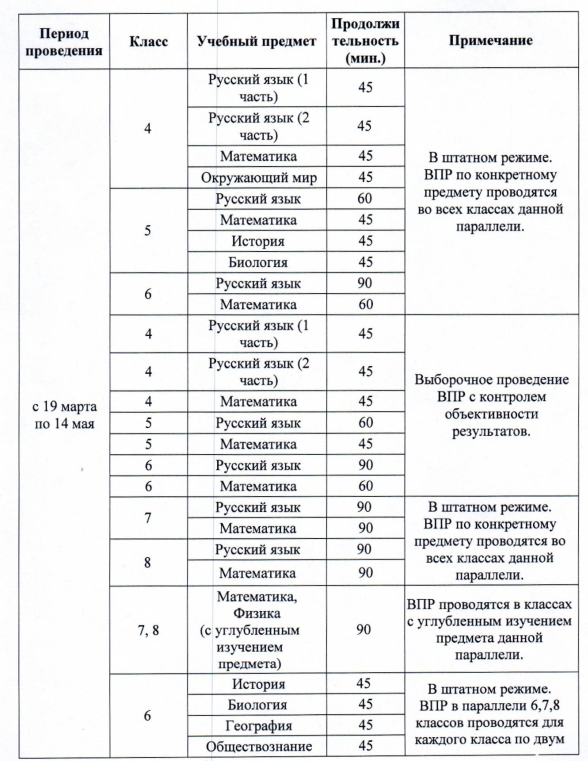 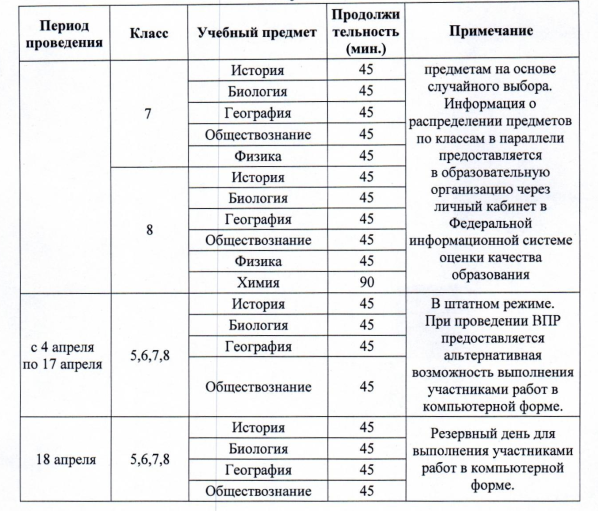 Начальникуправления образования администрации Ракитянского районаИ.Н. Кутоманова№ п/пФИОДолжностьЖ.В. Назаренконачальник отделаЕ.А. Бескоровайныйначальник отделаН.А. Шелудченконачальник отделаМ.В. Керусоваглавный специалистН.Н. Головкоглавный специалистИ.Н. Матвеенконачальник отделаТ.В. Гончаровазаместитель начальника отделаЕ.В. Иващенкозаместитель начальника отделаЕ.Н. Власенко заместитель начальника отделаА.М. Борзиловастарший специалистА.С. Кучеренкостарший специалистЮ.М. Качуровастарший специалистО.С. Кошелевастарший специалистА.И. Полянскаястарший специалистВ.Ю. Подгурскаястарший специалистМ.В. Коленченкостарший специалистС.И. Писклованачальник отделаА.М. Федутенкостарший специалистЛ.А. Гончаровадиректор МАУ ДО «Ракитянский Дом детского творчества»С.М. Глущенкодиректор МБУ ДО «Ракитянская станция юных натуралистов»